//stockmarket.gov.ua/db/xml/news/119834/showОсоблива інформація «Відомості про зміну складу посадових осіб емітента»Титульний аркуш Повідомлення (Повідомлення про інформацію)Особлива інформація емітентаВідомості про зміну складу посадових осіб емітентаПідтверджую ідентичність електронної та паперової форм інформації, що подається до Комісії, та достовірність інформації, наданої для розкриття в загальнодоступній інформаційній базі даних Комісії. Підтверджую ідентичність електронної та паперової форм інформації, що подається до Комісії, та достовірність інформації, наданої для розкриття в загальнодоступній інформаційній базі даних Комісії. Підтверджую ідентичність електронної та паперової форм інформації, що подається до Комісії, та достовірність інформації, наданої для розкриття в загальнодоступній інформаційній базі даних Комісії. Підтверджую ідентичність електронної та паперової форм інформації, що подається до Комісії, та достовірність інформації, наданої для розкриття в загальнодоступній інформаційній базі даних Комісії. Підтверджую ідентичність електронної та паперової форм інформації, що подається до Комісії, та достовірність інформації, наданої для розкриття в загальнодоступній інформаційній базі даних Комісії. Голова правлiнняКовальчук О.М.(посада)(підпис)(прізвище та ініціали керівника)М.П.13.06.2018М.П.(дата)I. Загальні відомостіI. Загальні відомості1. Повне найменування емітентаПУБЛIЧНЕ АКЦIОНЕРНЕ ТОВАРИСТВО "ХАРКIВСЬКИЙ МАШИНОБУДIВНИЙ ЗАВОД "СВIТЛО ШАХТАРЯ"2. Організаційно-правова форма емітентаПублічне акціонерне товариство3. Місцезнаходження емітента61001 м. Харкiв вул. Свiтло шахтаря, буд. 4/64. Код за ЄДРПОУ001657125. Міжміський код та телефон, факс(057)733-30-58 731-50-666. Електронна поштова адреса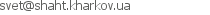 7. Вид особливої інформаціїВідомості про зміну складу посадових осіб емітентаII. Дані про дату та місце оприлюднення Повідомлення (Повідомлення про інформацію)II. Дані про дату та місце оприлюднення Повідомлення (Повідомлення про інформацію)II. Дані про дату та місце оприлюднення Повідомлення (Повідомлення про інформацію)II. Дані про дату та місце оприлюднення Повідомлення (Повідомлення про інформацію)1. Повідомлення розміщено у загальнодоступній інформаційній базі даних Комісії1. Повідомлення розміщено у загальнодоступній інформаційній базі даних Комісії1. Повідомлення розміщено у загальнодоступній інформаційній базі даних Комісії13.06.2018(дата)2. Повідомлення112(2865) Бюлетень "Вiдомостi НКЦПФР"112(2865) Бюлетень "Вiдомостi НКЦПФР"14.06.2018опубліковано у(номер та найменування офіційного друкованого видання)(номер та найменування офіційного друкованого видання)(дата)3. Повідомлення розміщено на сторінціwww.shaht.kharkov.uaв мережі Інтернет13.06.2018(адреса сторінки)(дата)Дата вчинення дії Зміни (призначено або звільнено)ПосадаПрізвище, ім'я, по батькові фізичної особи або повне найменування юридичної особиПаспортні дані фізичної особи або ідентифікаційний код за ЄДРПОУ юридичної особиВолодіє часткою в статутному капіталі емітента (у відсотках)12345612.06.2018 обраноГолова Наглядової ради ТоваристваСахарук Дмитро Володимировичсерiї № 027208
02.09.1995 Токмацький РВ УМВС України в Запорiзькiй областi0Зміст інформації:Зміст інформації:Зміст інформації:Зміст інформації:Зміст інформації:Зміст інформації:Згiдно рiшення Наглядової ради ПАТ «СВIТЛО ШАХТАРЯ» вiд 12.06.2018 р. (Протокол засiдання Наглядової ради ПАТ «СВIТЛО ШАХТАРЯ» вiд 12.06.2018 р.), з числа членiв Наглядової ради Товариства обрано Голову Наглядової ради Товариства – Сахарука Дмитра Володимировича (Паспорт серiї СА № 027208 виданий 02.09.1995 р. Токмацьким РВ УМВС України в Запорiзькiй областi) – представника акцiонера Товариства DTEK ENERGY B.V., Нiдерланди (з обмеженням повноважень), мiсцезнаходження: Strawinskylaan 1531, буд. Tower B, Level 15, оф. Grid TB-15-046/089, Amsterdam, The Netherlands, 1077XX, iдентифiкацiйний код з торговельного, судового або банкiвського реєстру країни, де офiцiйно зареєстрований iноземний суб'єкт господарської дiяльностi – 34334895. Посадова особа не володiє акцiями емiтента, не має непогашеної судимостi за корисливi та посадовi злочини. Термiн, на який обрано посадову особу – з 12.06.2018 р. до моменту прийняття рiшення про припинення повноважень особи Загальними зборами акцiонерiв Товариства, або до моменту вiдкликання особи акцiонером Товариства DTEK ENERGY B.V., iнтереси якого вiн представляє. Iншi посади, якi обiймала особа протягом останнiх п'яти рокiв - 05.2011 - 08.2014 р.р. - Директор з правового забезпечення ТОВ «ДТЕК» (пiсля перейменування – ТОВ «ДТЕК ЕНЕРГО»); 08.2014 – 10.2017 р.р. – Виконавчий директор ТОВ «ДТЕК ЕНЕРГО»; з 28.10. 2016 р. по теперiшнiй час – Генеральний директор ТОВ «ДТЕК ЕНЕРГО». Згiдно рiшення Наглядової ради ПАТ «СВIТЛО ШАХТАРЯ» вiд 12.06.2018 р. (Протокол засiдання Наглядової ради ПАТ «СВIТЛО ШАХТАРЯ» вiд 12.06.2018 р.), з числа членiв Наглядової ради Товариства обрано Голову Наглядової ради Товариства – Сахарука Дмитра Володимировича (Паспорт серiї СА № 027208 виданий 02.09.1995 р. Токмацьким РВ УМВС України в Запорiзькiй областi) – представника акцiонера Товариства DTEK ENERGY B.V., Нiдерланди (з обмеженням повноважень), мiсцезнаходження: Strawinskylaan 1531, буд. Tower B, Level 15, оф. Grid TB-15-046/089, Amsterdam, The Netherlands, 1077XX, iдентифiкацiйний код з торговельного, судового або банкiвського реєстру країни, де офiцiйно зареєстрований iноземний суб'єкт господарської дiяльностi – 34334895. Посадова особа не володiє акцiями емiтента, не має непогашеної судимостi за корисливi та посадовi злочини. Термiн, на який обрано посадову особу – з 12.06.2018 р. до моменту прийняття рiшення про припинення повноважень особи Загальними зборами акцiонерiв Товариства, або до моменту вiдкликання особи акцiонером Товариства DTEK ENERGY B.V., iнтереси якого вiн представляє. Iншi посади, якi обiймала особа протягом останнiх п'яти рокiв - 05.2011 - 08.2014 р.р. - Директор з правового забезпечення ТОВ «ДТЕК» (пiсля перейменування – ТОВ «ДТЕК ЕНЕРГО»); 08.2014 – 10.2017 р.р. – Виконавчий директор ТОВ «ДТЕК ЕНЕРГО»; з 28.10. 2016 р. по теперiшнiй час – Генеральний директор ТОВ «ДТЕК ЕНЕРГО». Згiдно рiшення Наглядової ради ПАТ «СВIТЛО ШАХТАРЯ» вiд 12.06.2018 р. (Протокол засiдання Наглядової ради ПАТ «СВIТЛО ШАХТАРЯ» вiд 12.06.2018 р.), з числа членiв Наглядової ради Товариства обрано Голову Наглядової ради Товариства – Сахарука Дмитра Володимировича (Паспорт серiї СА № 027208 виданий 02.09.1995 р. Токмацьким РВ УМВС України в Запорiзькiй областi) – представника акцiонера Товариства DTEK ENERGY B.V., Нiдерланди (з обмеженням повноважень), мiсцезнаходження: Strawinskylaan 1531, буд. Tower B, Level 15, оф. Grid TB-15-046/089, Amsterdam, The Netherlands, 1077XX, iдентифiкацiйний код з торговельного, судового або банкiвського реєстру країни, де офiцiйно зареєстрований iноземний суб'єкт господарської дiяльностi – 34334895. Посадова особа не володiє акцiями емiтента, не має непогашеної судимостi за корисливi та посадовi злочини. Термiн, на який обрано посадову особу – з 12.06.2018 р. до моменту прийняття рiшення про припинення повноважень особи Загальними зборами акцiонерiв Товариства, або до моменту вiдкликання особи акцiонером Товариства DTEK ENERGY B.V., iнтереси якого вiн представляє. Iншi посади, якi обiймала особа протягом останнiх п'яти рокiв - 05.2011 - 08.2014 р.р. - Директор з правового забезпечення ТОВ «ДТЕК» (пiсля перейменування – ТОВ «ДТЕК ЕНЕРГО»); 08.2014 – 10.2017 р.р. – Виконавчий директор ТОВ «ДТЕК ЕНЕРГО»; з 28.10. 2016 р. по теперiшнiй час – Генеральний директор ТОВ «ДТЕК ЕНЕРГО». Згiдно рiшення Наглядової ради ПАТ «СВIТЛО ШАХТАРЯ» вiд 12.06.2018 р. (Протокол засiдання Наглядової ради ПАТ «СВIТЛО ШАХТАРЯ» вiд 12.06.2018 р.), з числа членiв Наглядової ради Товариства обрано Голову Наглядової ради Товариства – Сахарука Дмитра Володимировича (Паспорт серiї СА № 027208 виданий 02.09.1995 р. Токмацьким РВ УМВС України в Запорiзькiй областi) – представника акцiонера Товариства DTEK ENERGY B.V., Нiдерланди (з обмеженням повноважень), мiсцезнаходження: Strawinskylaan 1531, буд. Tower B, Level 15, оф. Grid TB-15-046/089, Amsterdam, The Netherlands, 1077XX, iдентифiкацiйний код з торговельного, судового або банкiвського реєстру країни, де офiцiйно зареєстрований iноземний суб'єкт господарської дiяльностi – 34334895. Посадова особа не володiє акцiями емiтента, не має непогашеної судимостi за корисливi та посадовi злочини. Термiн, на який обрано посадову особу – з 12.06.2018 р. до моменту прийняття рiшення про припинення повноважень особи Загальними зборами акцiонерiв Товариства, або до моменту вiдкликання особи акцiонером Товариства DTEK ENERGY B.V., iнтереси якого вiн представляє. Iншi посади, якi обiймала особа протягом останнiх п'яти рокiв - 05.2011 - 08.2014 р.р. - Директор з правового забезпечення ТОВ «ДТЕК» (пiсля перейменування – ТОВ «ДТЕК ЕНЕРГО»); 08.2014 – 10.2017 р.р. – Виконавчий директор ТОВ «ДТЕК ЕНЕРГО»; з 28.10. 2016 р. по теперiшнiй час – Генеральний директор ТОВ «ДТЕК ЕНЕРГО». Згiдно рiшення Наглядової ради ПАТ «СВIТЛО ШАХТАРЯ» вiд 12.06.2018 р. (Протокол засiдання Наглядової ради ПАТ «СВIТЛО ШАХТАРЯ» вiд 12.06.2018 р.), з числа членiв Наглядової ради Товариства обрано Голову Наглядової ради Товариства – Сахарука Дмитра Володимировича (Паспорт серiї СА № 027208 виданий 02.09.1995 р. Токмацьким РВ УМВС України в Запорiзькiй областi) – представника акцiонера Товариства DTEK ENERGY B.V., Нiдерланди (з обмеженням повноважень), мiсцезнаходження: Strawinskylaan 1531, буд. Tower B, Level 15, оф. Grid TB-15-046/089, Amsterdam, The Netherlands, 1077XX, iдентифiкацiйний код з торговельного, судового або банкiвського реєстру країни, де офiцiйно зареєстрований iноземний суб'єкт господарської дiяльностi – 34334895. Посадова особа не володiє акцiями емiтента, не має непогашеної судимостi за корисливi та посадовi злочини. Термiн, на який обрано посадову особу – з 12.06.2018 р. до моменту прийняття рiшення про припинення повноважень особи Загальними зборами акцiонерiв Товариства, або до моменту вiдкликання особи акцiонером Товариства DTEK ENERGY B.V., iнтереси якого вiн представляє. Iншi посади, якi обiймала особа протягом останнiх п'яти рокiв - 05.2011 - 08.2014 р.р. - Директор з правового забезпечення ТОВ «ДТЕК» (пiсля перейменування – ТОВ «ДТЕК ЕНЕРГО»); 08.2014 – 10.2017 р.р. – Виконавчий директор ТОВ «ДТЕК ЕНЕРГО»; з 28.10. 2016 р. по теперiшнiй час – Генеральний директор ТОВ «ДТЕК ЕНЕРГО». Згiдно рiшення Наглядової ради ПАТ «СВIТЛО ШАХТАРЯ» вiд 12.06.2018 р. (Протокол засiдання Наглядової ради ПАТ «СВIТЛО ШАХТАРЯ» вiд 12.06.2018 р.), з числа членiв Наглядової ради Товариства обрано Голову Наглядової ради Товариства – Сахарука Дмитра Володимировича (Паспорт серiї СА № 027208 виданий 02.09.1995 р. Токмацьким РВ УМВС України в Запорiзькiй областi) – представника акцiонера Товариства DTEK ENERGY B.V., Нiдерланди (з обмеженням повноважень), мiсцезнаходження: Strawinskylaan 1531, буд. Tower B, Level 15, оф. Grid TB-15-046/089, Amsterdam, The Netherlands, 1077XX, iдентифiкацiйний код з торговельного, судового або банкiвського реєстру країни, де офiцiйно зареєстрований iноземний суб'єкт господарської дiяльностi – 34334895. Посадова особа не володiє акцiями емiтента, не має непогашеної судимостi за корисливi та посадовi злочини. Термiн, на який обрано посадову особу – з 12.06.2018 р. до моменту прийняття рiшення про припинення повноважень особи Загальними зборами акцiонерiв Товариства, або до моменту вiдкликання особи акцiонером Товариства DTEK ENERGY B.V., iнтереси якого вiн представляє. Iншi посади, якi обiймала особа протягом останнiх п'яти рокiв - 05.2011 - 08.2014 р.р. - Директор з правового забезпечення ТОВ «ДТЕК» (пiсля перейменування – ТОВ «ДТЕК ЕНЕРГО»); 08.2014 – 10.2017 р.р. – Виконавчий директор ТОВ «ДТЕК ЕНЕРГО»; з 28.10. 2016 р. по теперiшнiй час – Генеральний директор ТОВ «ДТЕК ЕНЕРГО». 